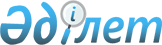 О внесении изменения в решение Акжаикского районного маслихата от 15 октября 2021 года № 8-2 "Об определении порядка и размера возмещения затрат на обучение на дому детей с ограниченными возможностями из числа детей с инвалидностью по индивидуальному учебному плану в Акжаикском районе"Решение Акжаикского районного маслихата Западно-Казахстанской области от 27 декабря 2023 года № 12-4. Зарегистрирован в Департаменте юстиции Западно-Казахстанской области 28 декабря 2023 года № 7319-07
      Акжаикский районный маслихат РЕШИЛ:
      1. Внести в решение Акжаикского районного маслихата от 15 октября 2021 года № 8-2 "Об определении порядка и размера возмещения затрат на обучение на дому детей с ограниченными возможностями из числа детей с инвалидностью по индивидуальному учебному плану в Акжаикском районе" (зарегистрированное в Реестре государственной регистрации нормативных правовых актов под № 24940) следующее изменение:
      пункт 7 приложения 1 к указанному решению изложить в новой редакции:
      "7. Размер возмещения затрат на обучение равен пяти месячным расчетным показателям на каждого ребенка с инвалидностью ежемесячно.".
      2. Настоящее решение вводится в действие по истечении десяти календарных дней после дня его первого официального опубликования.
					© 2012. РГП на ПХВ «Институт законодательства и правовой информации Республики Казахстан» Министерства юстиции Республики Казахстан
				
      Председатель Акжаикского районного маслихата

С. Сиражев
